Гимназия имени А.Л. Кекина планирует провести индивидуальный отбор на обучение по программам среднего общего образования на 2020–2022 учебные годы. В классах профильного обучения будут организованы модульные группы следующих профилей:технологический профиль;естественно-научный профиль;универсальный 1 (информационно-экономическое направление);универсальный 2 (социально-правовое направление).Профильные группы создаются на уровне среднего общего образования с целью обеспечения специализированной подготовки обучающихся, ориентированной на их образовательные потребности и склонности, связанные с дальнейшим выбором профессии и социализации.Прием в классы профильного обучения осуществляется по результатам индивидуального отбора в соответствии с «Положением об индивидуальном отборе в 10 классы (группы) для обучения по программам профильного обучения при приеме в муниципальное общеобразовательное учреждение гимназию имени А. Л. Кекина г. Ростова»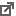 Внимание Приложение №1 (информация об условиях индивидуального отбора в классы группы) уточняется ежегодно не позднее 25 февраля текущего учебного года, но не менее чем за 4 месяца до даты начала индивидуального отбора (приказ департамента образования Ярославской области от 25.02.2019 № 8-нп).Количество мест для обучения – 50 (2 класса)Количество мест в каждой модульной группе будет установлено приказом до 25.02.2020г.)Предметы, определенные гимназией для составления рейтинга индивидуального отбора для получения среднего общего образования в классе (группе) профильного обучения в 2020–2022 учебных годах:* - Рейтинг для индивидуального отбора составляется путем суммирования отметок, указанных в аттестате об основном общем образовании, и баллов результатов ГИА по предметам, приведенных к единой шкале (приведение отметок в аттестате и результатов ГИА осуществляется с учетом коэффициентов по каждому учебному предмету, ежегодно устанавливаемых департаментом образования Ярославской области).Для участия в индивидуальном отборе совершеннолетний обучающийся или родитель (законный представитель) несовершеннолетнего обучающегося обращается в образовательную организацию с заявлением об участии в индивидуальном отборе (далее – заявление). Заявление подается в Учреждение не позднее чем за 2 рабочих дня до начала работы Комиссии по индивидуальному отбору.  При подаче заявления предъявляется оригинал документа, удостоверяющего личность заявителя.К заявлению прилагаются следующие документы, заверенные руководителем образовательной организации, в которой обучается (обучался) участник индивидуального отбора:выписка из протокола результатов государственной итоговой аттестации по образовательным программам основного общего образования (далее – ГИА);копия аттестата об основном общем образовании;копии документов, подтверждающих наличие преимущественного права приема (перевода) в образовательную организацию при равном количестве баллов в рейтинге участников индивидуального отбора, указанных в п. 3.4 Положения (при наличии);копии документов, подтверждающих наличие права приема (перевода) в образовательную организацию вне зависимости от количества баллов, указанных в пункте п. 3.5. Положения (при наличии);Прием документов будет осуществляться секретарем гимназии в июне-июле 2020 г. Заседание Комиссии по индивидуальному отбору состоится в июле 2020 года. (точные даты и время будут установлены приказом до 25.02.2020г.)Личное присутствие обучающегося и (или) родителей (законных представителей) в день работы комиссии не предусмотрено.Рейтинг участников индивидуального отбора выстраивается по мере убывания набранных ими баллов. Комиссия на основе рейтинга формирует список участников, набравших наибольшее число баллов, в соответствии с предельным количеством мест, определённых Учреждением для обучения в каждой профильной группе.Результаты работы Комиссии оформляются протоколом и доводятся до сведения участников индивидуального отбора не позднее 3 дней после принятия решения Комиссией через размещение пофамильных списков на информационном стенде, через указание общего количества зачисленных на каждый профиль и количества вакантных мест (при наличии) на сайте гимназии.В случае наличия свободных мест будет объявлен дополнительный отбор в сроки, установленные образовательной организацией.Профиль обученияМодулиПрофильные предметыБаллы для составления рейтинга*Баллы для составления рейтинга*Баллы для составления рейтинга*Профиль обученияМодулиПрофильные предметыОтметки аттестата (предметы)Обязательный предмет на ГИАПредметы ГИА по выбору*ТехнологическийМатематика Физика ИнформатикаМатематика Физика ИнформатикаМатематика Физика Естественно-научныйХимия Биология МатематикаМатематика Химия БиологияМатематикаХимия  УниверсальныйИнформационно-экономическийМатематика Информатика ЭкономикаСредний балл аттестатаМатематикаРусский языкУниверсальныйСоциально-правовойИстория ЭкономикаПравоСредний балл аттестата МатематикаРусский язык